Solar Water Pumping Systems & Borehole Pumps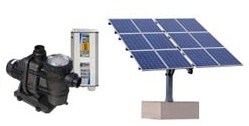 Solar Swimming Pool Pumps (see our pool heating solutions below)Converting an existing swimming pool pump to solar